                                                                                                    ПРОЕКТ                                                                                        АДМИНИСТРАЦИЯ МАРЬИНСКОГО СЕЛЬСКОГО ПОСЕЛЕНИЯ КОРСАКОВСКОГО РАЙОНА ОРЛОВСКОЙ ОБЛАСТИ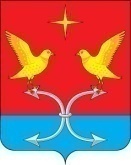 ПОСТАНОВЛЕНИЕ---------- 2024  года                                                                             № --                                          д. Большие ОзёркиО внесении изменений в постановление администрации  от 06.04.2020 года № 11 «Об утверждении Порядка предоставления лицом, претендующим              на замещение должности муниципальной службы и муниципальным служащим администрации Марьинского сельского поселения Корсаковского района Орловской области сведений о доходах, об имуществе                                    и обязательствах имущественного характера и Порядка представления муниципальным служащим администрации Марьинского сельского поселения Корсаковского района Орловской области сведений о своих расходах, а также сведений о расходах его супруги (супруга)                            и несовершеннолетних детей»	В целях приведения постановления администрации Марьинского сельского поселения Корсаковского района  Орловской области от 6 апреля 2020 года № 11 в соответствие с требованиями федерального законодательства, администрация Марьинского сельского поселения                                                п о с т а н о в л я е т:Внести в постановление следующие изменения:дополнить пункт 9 подпунктами 1,2, 3 следующего содержания:9.1.  в случае, если в ходе осуществления проверки достоверности и полноты сведений о доходах, об имуществе и обязательствах имущественного характера получена информация о том, что в течение года, предшествующего году представления указанных сведений (отчетный период), на счета лица, представившего указанные сведения (далее-проверяемое лицо), его супруги (супруга) и несовершеннолетних детей в банках и (или) иных кредитных организациях поступили денежные средства в сумме, превышающей                        их совокупный доход за отчетный период и предшествующие два года, лица, осуществляющие такую проверку, обязаны истребовать у проверяемого лица сведения, подтверждающие законность получения этих денежных средств;9.2. в случае непредставления проверяемым лицом сведений, подтверждающих законность получения этих денежных средств,                             или представления недостоверных сведений материалы проверки                                в трехдневный срок после ее завершения направляются лицом, принявшим решение о ее осуществлении, в органы прокуратуры Российской Федерации;9.3.  в случае увольнения (прекращения полномочий) проверяемого лица,                   в отношении которого осуществляется проверка, до ее завершения и при наличии информации о том, что в течение отчетного периода на счета этого проверяемого лица, его супруги (супруга) и несовершеннолетних детей                     в банках и (или) иных кредитных организациях поступили денежные средства в сумме, превышающей их совокупный доход за отчетный период                               и предшествующие два года, материалы проверки в трехдневный срок после увольнения (прекращения полномочий) указанного лица направляются лицом, принявшим решение о ее осуществлении, в органы прокуратуры Российской Федерации.Настоящее постановление обнародовать в установленном порядке                  и разместить на официальном сайте администрации Корсаковского района (www.корсаково57.рф/).Контроль за исполнением постановления оставляю за собой.Глава сельского поселения                                                      А. Н. Пехтерев